Emergency Shelter Housing Inventory Count:Sacramento CoC:  2020 - 2023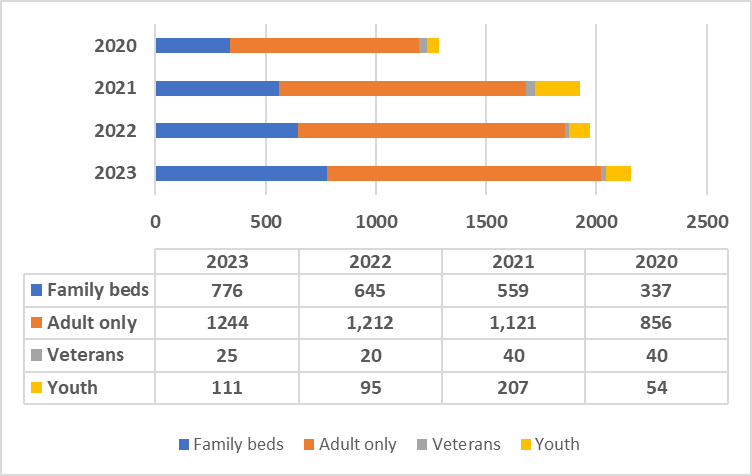 Source: CoC Housing Inventory Count Reports - HUD Exchange